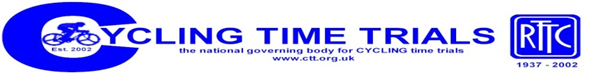 30th April 2017For and on their behalf of Cycling Time Trials under their Rules and RegulationST AUSTELL WHEELERS CYCLING CLUB OPEN 16 MILE SPORTING TIME TRIAL       CORNISH CUP        SAW CLUB CHAMPIONSHIPEVENT SEC   Jaime Lewis                     E-MAIL jaimos69@hotmail.comEVENT H.Q.  ROCHE VICTORY HALL          OPEN AT 7.00am START 8.00 a.m.Timekeepers James Wiltshire   Jez Meades                      Marshals   Members and friends of SAWAWARDS1ST Overall £15 2nd £10 3rd £5    Male Vet 40-49 £10 Male Vet 50-59 £10 Male Vet 60+ £10    Women 1st £15 2nd £10    £15 Road Bike Cat     S102/16 - Start adjacent to middle post of farm gate 10 yds.’ west of "Magnet" Co. entrance on the old A30 at Victoria, (Grid ref SW618 985). Proceed in easterly direction to Victoria Interchange (M). Take 2nd exit over the A30 to the 2nd R/A (M) and take the 1st exit (M) to Innis downs R/A (M). Take the 4th exit to retrace to Victoria R/A and take the 2nd exit to cross the A30. At the 2nd R/A take the 2nd exit to retrace and pass the start. Pass under Iron Bridge and continue to St Columb R/A (M) and take the 5th exit to retrace and pass under the iron bridge again. Turn left onto the B3274 at next junction (M) sign posted Tregonetha/Padstow and cross over the A30 to finish at the top of the climb at the bridleway sign opposite the layby, (Grid ref SW 96863 62361) 16.5miles.1-HARDSHELL HELMETS RECOMMENDED  2-Please observe the Highway Code. Ride with your head up. Do not “White Line,” Wear bright clothing.3-Advice to all competitors It is recommended that a flashing or constant rear light be fitted to the machine in a position clearly visible to following road users and is active while the machine is in use.4 -Event officials must not seek to regulate or interfere with other traffic.5-Paced & company riding in Time Trials; Regulations stipulate that should a competitor be caught by another rider, the over taken rider should full back to a distance of not less than 50 yards.CTT REGULATIONS NOW REQUIRE ALL COMPETITORS TO SIGN BACK IN ON COMPLETION OF THE EVENT WHEN RETURNING NUMBER, FAILURE TO DO SO WILL RESULT IN NO TIME BEING GIVENPLEASE SHOUT YOUR NUMBER AS YOU CROSS THE FINISH LINEPLEASE RESPECT THE LOCAL RESIDENTS IN ROCHE BY PARKING CONSIDERATELY AND KEEPING NOISE LEVELS DOWNFREE REFRESHMENTS